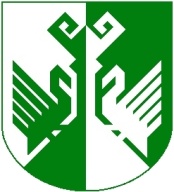 от 25 января 2019 года № 12О внесении дополнений в постановление администрации Сернурского муниципального района от 27.12.2012 № 528 «Об образовании на территории муниципального образования «Сернурский муниципальный район» единых избирательных участков, участков референдума для проведения голосования и подсчета голосов избирателей, участников референдума»В соответствии со статьей 19 Федерального закона «Об основных гарантиях избирательных прав и права на участие в референдуме граждан Российской Федерации», на основании выписок из постановлений Сернурской городской администрации Сернурского муниципального района постановляет:1. Внести следующие дополнения в «Описание границ единых избирательных участков, участков референдума для проведения голосования и подсчета голосов избирателей, участников референдума на территории муниципального образования «Сернурский муниципальный район» (приложение к постановлению № 528 от 27.12.2012 г.)позицию 1 таблицы «Описание границ единых избирательных участков, участков референдума для проведения голосования и подсчета голосов избирателей, участников референдума на территории муниципального образования «Сернурский муниципальный район» (приложение к постановлению № 528 от 27.12.2012) столбец 3 «Описание границ избирательного участка, участка референдума» дополнить словами «ул. Николая Заболоцкого, ул. Николая Киндулова, ул. Николая Соловьева».;позицию 3 таблицы «Описание границ единых избирательных участков, участков референдума для проведения голосования и подсчета голосов избирателей, участников референдума на территории муниципального образования «Сернурский муниципальный район» (приложение к постановлению № 528 от 27.12.2012) столбец 3 «Описание границ избирательного участка, участка референдума» дополнить словами «ул. 70 лет Победы, ул. Светлая»; 2. Контроль за исполнением настоящего постановления возложить на заместителя главы администрации, руководителя аппарата администрации М.С. Вознесенскую.3. Настоящее постановление вступает в силу после его официального опубликования (обнародования).Садовина С.Э.(83633) 9-76-76СОГЛАСОВАНО:Описаниеграниц единых избирательных участков, участков референдума для проведения голосования и подсчета голосов избирателей, участников референдума на территории муниципального образования «Сернурский муниципальный район»ШЕРНУРМУНИЦИПАЛЬНЫЙ  РАЙОНЫНАДМИНИСТРАЦИЙЖЕАДМИНИСТРАЦИЯ СЕРНУРСКОГО МУНИЦИПАЛЬНОГО РАЙОНАПУНЧАЛПОСТАНОВЛЕНИЕГлава администрацииСернурскогомуниципального районаС. АдигановЗаместитель главы администрации, руководителя аппарата администрацииЗаместитель главы администрации, руководителя аппарата администрацииМ.С. ВознесенскаяМ.С. Вознесенская           25.01.2019УТВЕРЖДЕНОпостановлением администрации Сернурского муниципального районаот 27 декабря . № 528(в редакции постановления от 25.01.2019 г. № 12)УТВЕРЖДЕНОпостановлением администрации Сернурского муниципального районаот 27 декабря . № 528(в редакции постановления от 25.01.2019 г. № 12)УТВЕРЖДЕНОпостановлением администрации Сернурского муниципального районаот 27 декабря . № 528(в редакции постановления от 25.01.2019 г. № 12)№ 
п/пНаименование избирательного участка, участка референдумаОписание границ избирательного участка, участка референдумаМесто голосованияКоли-чество избира-телей, участни-ков референ-дума12345Городское поселение СернурГородское поселение СернурГородское поселение СернурГородское поселение СернурГородское поселение Сернур1.Школьныйпосёлок Сернур:ул. Заводскаяул. Володарского  д. №2, 4, 6, 8,10, 10а, 14-18, 18а, 20-23, 26-28, 28а, 29-35,37ул. Казанскаяул. Коммунистическая д. № 6а, 6б, 14а ул. Луговаяул. Микрорайон д.№27ул. Мира  ул. Юбилейнаяул.Николая Заболоцкогоул.Николая Киндуловаул.Николая Соловьевап. Сернур, ул. Казанская, 11МОУ «Сернурская средняя (полная) общеобразовательная школа № 2 им. Н.А.Заболоцкого»20902.Центральный поселок Сернур:ул. Володарского д. № 7, 9ул. Маяковского ул. Микрорайон          д. № 2, 3, 5-7, 10, 12-15, 18, 19, 19а, 20, 31-34, 38, 40, 42, 49-56  п. Сернур, ул. Микрорайон, 16МБУК «Сернурская центральная  библиотечная система»17813.Комсомольскийпоселок Сернур:ул. А.Вершинина ул. Заречнаяул. Комсомольская ул. Красноармейская ул. О.Завойских ул. Марии Натуничул. Парковая ул. Пушкина ул.Советская, д. № 6 -63, 65 а, 71, 75, 75 а ул.70 лет Победыул.Светлая деревня Исаенкип. Сернур, ул. Комсомольская,  24административное здание администрации муниципального образования «Городское поселение Сернур»7784.Сернурскийпосёлок Сернур:                                     ул. Горького ул. Д. Орая ул. Зелёная ул. Коммунистическая д. № 1 – 61,  ул. Конакова д. № 4, 6, 8, 10,12  ул. Пролетарская ул. Советская, д. № 64, 66-68, 72 а, 74-151ул. Чапаева деревня Поланурп. Сернур, ул. Комсомольская,  2МБУК «Сернурский районный центр досуга и культуры»10165.Первомайскийпоселок Сернур:ул.40-Летия Победыул. Гагарина ул. Гоголя ул. Есенина ул.  Йывана Кырли ул. Коммунистическая д. № 63 – 147 ул. Конакова д. № 15-96 ул. Молодежная ул.  Набережная ул. Онучина ул. Первомайская ул. Пионерская ул. Полевая ул. Садовая ул. Солнечная ул. Строителей ул. Шабалина ул. Шабдарова ул. Энергетиков ул. Яналова деревня Юшто Памашп. Сернур, ул. Коммунистическая, 78МОУ «Сернурская средняя (полная) общеобразовательная школа № 1 имени Героя Советского Союза А.М.Яналова»2046Верхнекугенерское сельское поселениеВерхнекугенерское сельское поселениеВерхнекугенерское сельское поселениеВерхнекугенерское сельское поселениеВерхнекугенерское сельское поселение6.Нижнекугенерскийдеревня Большая Мушкадеревня Верхний Кугенердеревня Веткинодеревня Йошкар Ушемдеревня Кучукенердеревня Мари-Куптадеревня Нижний Кугенердеревня Пекпулатоводеревня  Шунсоладеревня Энермучашд. Нижний Кугенер, ул. Советская, 16МБУК «Нижнекугенерский центр досуга и культуры»9077.Лажъяльскийдеревня Большой Торешкюбар деревня Лажъялдеревня Пикуркадеревня Полдырандеревня Средний Торешкюбардеревня Тамшинерд. Лажъял, ул. Молодежная, 14МОУ «Лажъяльская средняя (полная) общеобразовательная школа»905Дубниковское сельское поселениеДубниковское сельское поселениеДубниковское сельское поселениеДубниковское сельское поселениеДубниковское сельское поселение8.Дубниковскийдеревня Андрюшенкидеревня Дубникидеревня Красная Горкадеревня Лепешкинодеревня Мари-Шолнердеревня Тиминодеревня Токтароводеревня Урмыждеревня Шукшиерд. Дубники, ул. Дубники, 53МОУ «Дубниковская начальная общеобразовательная школа»5539.Лоскутовскийдеревня Лоскутоводеревня Обронинодеревня Скулкинод. Лоскутово, ул. Лоскутово,   48-1Здание  филиала ФГУП «Почта России» Сернурский почтамт Лоскутовский СОПС279Зашижемское сельское поселениеЗашижемское сельское поселениеЗашижемское сельское поселениеЗашижемское сельское поселениеЗашижемское сельское поселение10.Зашижемскийдеревня Большое Онучинодеревня Малое Онучино        деревня Ошетьдеревня Соловьевосело Зашижемьес. Зашижемье, ул. Больничная,  10МБУК «Зашижемский центр досуга и культуры»41411.Калеевскийдеревня Калееводеревня Козлоялдеревня Кугушеньдеревня Моркинердеревня Таракановодеревня Часовняд. Калеево, ул. Новая, д. 5Калеевский сельский Дом культуры690Казанское сельское поселениеКазанское сельское поселениеКазанское сельское поселениеКазанское сельское поселениеКазанское сельское поселение12.Казанскийдеревня Василенки                деревня Казаково                деревня Клубеничное Поле  деревня Митринер             деревня Осиновый Ключдеревня Семенсола                  деревня Трубицино                деревня Шабыково               деревня Шамисола                      село Казанскоес. Казанское, ул. Коммунальная,  5 «а»МБУК «Казанский центр досуга и культуры»1078Кукнурское сельское поселениеКукнурское сельское поселениеКукнурское сельское поселениеКукнурское сельское поселениеКукнурское сельское поселение13.Кукнурскийдеревня Пикшадеревня Читовосело Кукнур   с. Кукнур, ул. Кооперативная, 5МБУК «Кукнурский  центр досуга и культуры»86914.Купсольскийдеревня Ананурдеревня Большая Кульшадеревня Купсоладеревня Малая Кульшад. Купсола, ул. Купсола, 32Купсольский сельский клуб48115.Эшполдинскийдеревня Алмаматоводеревня Березникидеревня Дурмагашеводеревня Кондрачи                  деревня Михеенкидеревня Окуловодеревня Пучиглазоводеревня Устиненкидеревня Феклисятадеревня Эшполдинод. Эшполдино, ул. Эшполдино, 4Эшполдинский сельский клуб26916.Рушенерскийдеревня Ахматенер              деревня Большая Горадеревня  Губино  деревня Красная Горкадеревня Куракинодеревня Куськинодеревня Малая Горадеревня Нижний Рушенердеревня Поташкинодеревня Русский Ахматенер д. Нижний Рушенер, ул. Новая, 5Нижнерушенерский сельский Дом культуры531Марисолинское сельское поселениеМарисолинское сельское поселениеМарисолинское сельское поселениеМарисолинское сельское поселениеМарисолинское сельское поселение17.Марисолинскийдеревня Ерши                       деревня Заречка-Она  деревня Йошкар -Памаш деревня Кожласола              деревня Купсола  деревня Лапка Памашдеревня Обдасола деревня Онодурдеревня Салтакдеревня Тулбеньдеревня Шабасело Марисолас. Марисола, ул. Центральная,  21МОУ «Марисолинская средняя (полная) общеобразовательная школа»111618.Шудумарскийдеревня Изи Памаш  деревня Лавраенер  деревня Мари –Кугунурд. Мари Кугунур, ул. Набережная, 18МОУ «Шудумарская основная общеобразовательная школа»39719.Большеключев-скийдеревня Большие Ключидеревня Верхний Писинердеревня Нижний Писинердеревня  Петровод. Большие Ключи, ул. Шабалина, 10Большеключевский сельский Дом культуры250                                             Сердежское сельское поселение                                             Сердежское сельское поселение                                             Сердежское сельское поселение                                             Сердежское сельское поселение                                             Сердежское сельское поселение20.Сердежскийдеревня Ахматенер                деревня Большой Сердеждеревня Ведоснур деревня Глазыринодеревня Кочанур                деревня Красный Ключдеревня Нижняя Мушкадеревня Пироговодеревня Приустье Мушки деревня Чибыж                д. Большой Сердеж, ул. Большой Сердеж,  44МБУК «Сердежский центр досуга и культуры»82721.Чашкаяльскийдеревня Верхний Малый Сернур                                 деревня Лаптево                  деревня Левый Малый Сернурдеревня Нижний Малый Сернурдеревня Правый Малый Сернур   деревня Токтамыждеревня Чашкаял                                                                д. Чашкаял, ул. Чашкаял, 91Чашкаяльский сельский клуб41122.Летниковскийдеревня Летникдеревня Мари Пижайдеревня Удельный Пижай                       д. Летник, ул. Летник, 4Летниковская основная общеобразовательная школа (филиал) МОУ «Сернурская средняя (полная) общеобразовательная школа № 2 им. Н.А.Заболоцкого»252Чендемеровское сельское поселениеЧендемеровское сельское поселениеЧендемеровское сельское поселениеЧендемеровское сельское поселениеЧендемеровское сельское поселение23.Чендемеровскийдеревня Большая Коклаладеревня Кужнуроводеревня Куприяново    деревня Малая Мушка                           деревня Нурсола деревня Орехово                                   деревня Палашнур деревня Пунчерюмалдеревня Тумерсола деревня Чендемеровод.Чендемерово, ул. Колхозная,  86МБУК «Чендемеровский  центр досуга и культуры»100824.Мустаевскийдеревня Абленки                деревня Алдиярово                 деревня Антоново  деревня Лужала                деревня Мустаеводеревня Пактаеводеревня Товарнурд. Мустаево, ул. Центральная, 15Мустаевский сельский Дом культуры54425.Большешокшем-скийдеревня Большой Шокшемдеревня Большой Ключдеревня Захароводеревня Лапка Памашдеревня Малый Шокшемдеревня Ономучашдеревня Шокшемсоладеревня Шурашенер  д. Малый Шокшем, ул. Малый Шокшем,  41Большешокшемский сельский клуб30926.Горняцкийдеревня Шургуял поселок Горнякп. Горняк, ул. Полевая, 4МДОУ «Горняцкий детский сад «Радуга»223